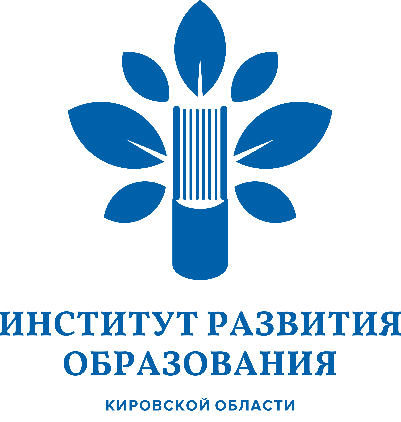 Уважаемые коллеги!30 марта 2019 года с 10.00 в Институте развития образования Кировской области состоятся XII областные Родительские чтения (далее – Родительские чтения) на тему «Дети – звено наследия нравственных ценностей поколения».Организаторами Родительских чтений являются министерство образования Кировской области, Институт развития образования Кировской области, Кировское отделение Международного общественного движения «Родительская забота». На Родительских чтениях с представителями родительской общественности будут обсуждены тенденции семейного воспитания                                   в современном обществе, вопросы продвижения ценностей семьи, детей, ответственного родительства в форматах публичных лекций, мастер-классов, практикумов, панельных дискуссий, круглых столов. К участию в мероприятии приглашаются, члены общественных советов по образованию, председатели советов образовательных организаций, попечительских и управляющих советов, родительских комитетов, представители общественных организаций, представители родительской общественности, руководящие и педагогических работники образовательных организаций города Кирова и Кировской области.Для участия в работе Родительских чтений необходимо пройти электронную регистрацию в срок до 25.03.2019 по ссылке  https://goo.gl/forms/NEp4DgxrdUwt5x843Просим обеспечить участие в Родительских чтениях представителей родительской общественности в количестве 4-5 человек от образовательной организации.Проект программы Родительских чтений размещен в Приложении.Приложение: на 4 л. в 1 экз.Ректор    							                          Н.В. СоколоваДаровских Ирина Сергеевна8 (922) 991-7155Министерство образования Кировской областиКировское областное государственноеобразовательное автономное учреждениедополнительного профессионального образования«Институт развития образования Кировской области»(КОГОАУ ДПО «ИРО Кировской области»)Р.Ердякова ул., д. 23/2, Киров, 610046Тел./факс (8332)53-04-65E-mail: kirovipk@kirovipk.ruwww.kirovipk.ruОКПО 22945342, ОГРН 1034316550135ИНН/КПП 4348036275/434501001_________________ № ______________________На № _____________________________________О проведении XII областных Родительских чтенийНачальникам отделов образовательных округов министерства образования Кировской областиРуководителям органов местного самоуправления, осуществляющих управление в сфере образованияРуководителям образовательных организацийг. Кирова и Кировской области